МИНИСТЕРСТВО ЖИЛИЩНО-КОММУНАЛЬНОГО ХОЗЯЙСТВАМОСКОВСКОЙ ОБЛАСТИРАСПОРЯЖЕНИЕот 13 сентября 2023 г. N 147-РВО КОМИССИИ ПО ОТБОРУ РЕЛИГИОЗНЫХ (НЕКОММЕРЧЕСКИХ)ОРГАНИЗАЦИЙ, ПРЕТЕНДУЮЩИХ НА ПОЛУЧЕНИЕ СУБСИДИИ ИЗ БЮДЖЕТАМОСКОВСКОЙ ОБЛАСТИ НА ВОЗМЕЩЕНИЕ ЧАСТИ ЗАТРАТ ПО ОПЛАТЕКОММУНАЛЬНЫХ УСЛУГВ целях реализации Министерством жилищно-коммунального хозяйства Московской области мероприятия 01.07 "Оказание помощи религиозным (некоммерческим) организациям на возмещение части затрат по оплате коммунальных услуг", основного мероприятия 01 "Создание экономических условий для повышения эффективности работы организаций жилищно-коммунального хозяйства Московской области", подпрограммы 8 "Реализация полномочий в сфере жилищно-коммунального хозяйства", утвержденного постановлением Правительства Московской области от 04.10.2022 N 1061/35 "О досрочном прекращении реализации государственной программы Московской области "Развитие инженерной инфраструктуры и энергоэффективности" на 2018-2026 годы и утверждении государственной программы Московской области "Развитие инженерной инфраструктуры, энергоэффективности и отрасли обращения с отходами" на 2023-2028 годы:1. Создать комиссию по отбору религиозных (некоммерческих) организаций, претендующих на получение субсидии из бюджета Московской области на возмещение части затрат по оплате коммунальных услуг (далее - Комиссия).2. Утвердить прилагаемые:Положение о Комиссии;состав Комиссии.3. Признать утратившими силу:распоряжение Министерства жилищно-коммунального хозяйства Московской области от 01.06.2020 N 187-РВ "О комиссии по отбору религиозных (некоммерческих) организаций, претендующих на получение субсидии из бюджета Московской области на частичное покрытие расходов по оплате коммунальных услуг";распоряжение Министерства жилищно-коммунального хозяйства Московской области от 12.05.2021 N 195-РВ "О комиссии по отбору религиозных (некоммерческих) организаций, претендующих на получение субсидии из бюджета Московской области на частичное возмещение фактически понесенных расходов по оплате коммунальных услуг";распоряжение Министерства жилищно-коммунального хозяйства Московской области от 31.05.2021 N 238-РВ "О внесении изменений в состав комиссии по отбору религиозных (некоммерческих) организаций, претендующих на получение субсидии из бюджета Московской области на частичное возмещение фактически понесенных расходов по оплате коммунальных услуг";распоряжение Министерства жилищно-коммунального хозяйства Московской области от 05.07.2021 N 306-РВ "О внесении изменений в состав комиссии по отбору религиозных (некоммерческих) организаций, претендующих на получение субсидии из бюджета Московской области на частичное возмещение фактически понесенных расходов по оплате коммунальных услуг";распоряжение Министерства жилищно-коммунального хозяйства Московской области от 13.09.2022 N 261-РВ "О комиссии по отбору религиозных (некоммерческих) организаций, претендующих на получение субсидии из бюджета Московской области на частичное возмещение фактически понесенных расходов по оплате коммунальных услуг".4. Организационному управлению Министерства жилищно-коммунального хозяйства Московской области обеспечить размещение (опубликование) настоящего распоряжения на официальном сайте Министерства жилищно-коммунального хозяйства Московской области Интернет-портале Правительства Московской области (www.mosreg.ru).5. Контроль за исполнением настоящего распоряжения возложить на заместителя министра жилищно-коммунального хозяйства Московской области Баранчееву Т.В.Исполняющий обязанности министражилищно-коммунального хозяйстваМосковской областиС.С. ЧерепановУтвержденораспоряжением Министерстважилищно-коммунального хозяйстваМосковской областиот 13 сентября 2023 г. N 147-РВПОЛОЖЕНИЕО КОМИССИИ ПО ОТБОРУ РЕЛИГИОЗНЫХ (НЕКОММЕРЧЕСКИХ)ОРГАНИЗАЦИЙ, ПРЕТЕНДУЮЩИХ НА ПОЛУЧЕНИЕ СУБСИДИИ ИЗ БЮДЖЕТАМОСКОВСКОЙ ОБЛАСТИ НА ВОЗМЕЩЕНИЕ ЧАСТИ ЗАТРАТ ПО ОПЛАТЕКОММУНАЛЬНЫХ УСЛУГ1. Комиссия по отбору религиозных (некоммерческих) организаций, претендующих на получение субсидии из бюджета Московской области на возмещение части затрат по оплате коммунальных услуг (далее - Комиссия), создана для рассмотрения и оценки предложений (заявок) и документов, а также принятия решений о предоставлении и (или) отказе в предоставлении субсидии религиозным (некоммерческим) организациям (далее - Организации), претендующим на получение субсидии из бюджета Московской области на возмещение части затрат по оплате коммунальных услуг, финансирование которых предусмотрено мероприятием 01.07 "Оказание помощи религиозным (некоммерческим) организациям на возмещение части затрат по оплате коммунальных услуг", основного мероприятия 01 "Создание экономических условий для повышения эффективности работы организаций жилищно-коммунального хозяйства Московской области", подпрограммы 8 "Реализация полномочий в сфере жилищно-коммунального хозяйства" государственной программы Московской области "Развитие инженерной инфраструктуры, энергоэффективности и отрасли обращения с отходами" на 2023-2028 годы (далее - Субсидия и Госпрограмма соответственно), а также подготовки предложений о предоставлении Субсидии.2. Комиссия руководствуется в своей деятельности Конституцией Российской Федерации, законодательством Российской Федерации, законодательством Московской области, а также настоящим Положением.3. Комиссия:проверяет полноту и достоверность сведений, содержащихся в представленных Организациями предложениях (заявках) на участие в отборе с прилагаемыми к ним документами, их соответствие категориям и требованиям отбора Организаций, претендующих на получение Субсидии, и принимает решение об определении Организаций, прошедших отбор;рассматривает предложения (заявки) на получение Субсидии с прилагаемыми к ним документами, поступившие от Организаций;подготавливает предложения о предоставлении Субсидии (либо об отказе в предоставлении) с учетом объемов финансирования, утвержденных в Госпрограмме.4. Решение о предоставлении Субсидии или об отказе в предоставлении Субсидии принимается Министерством жилищно-коммунального хозяйства с учетом решения Комиссии.5. Основаниями Комиссии для отклонения предложения (заявки) на стадии рассмотрения и оценки предложений (заявок) являются:5.1. Несоответствие участника отбора требованиям.5.2. Несоответствие представленных участником отбора предложения (заявки) и документов требованиям к предложениям (заявкам) участников отбора, установленным в объявлении о проведении отбора.5.3. Недостоверность представленной участником отбора информации, в том числе информации о месте нахождения и адресе юридического лица.5.4. Подача участником отбора предложения (заявки) после даты и (или) времени, определенных для подачи предложений (заявок).6. Основаниями Комиссии для отказа получателю Субсидии в предоставлении Субсидии являются:6.1. Несоответствие представленных документов требованиям или непредставление (представление не в полном объеме) указанных документов.6.2. Установление факта недостоверности представленной участником отбора информации.7. Комиссия состоит из председателя Комиссии и членов Комиссии. Председателем Комиссии является заместитель министра жилищно-коммунального хозяйства Московской области.Секретарем Комиссии является член Комиссии - начальник отдела финансового обеспечения государственных программ управления планирования и финансового обеспечения государственных программ Министерства жилищно-коммунального хозяйства Московской области.Состав Комиссии утверждается распоряжением Министерства жилищно-коммунального хозяйства Московской области.8. Заседание Комиссии проводится в очной форме. Делегирование права голоса не допускается. Каждый член Комиссии имеет один голос.Заседание Комиссии считается правомочным, если на нем присутствует более 50 (пятидесяти) процентов членов Комиссии.Решения принимаются большинством голосов от присутствующих членов Комиссии и оформляются протоколом, содержащим перечень получателей субсидии, отобранных для предоставления субсидии, с указанием размера предоставляемой субсидии, а также перечень участников отбора, в отношении которых принято решение об отказе в предоставлении субсидии. Протокол подписывается всеми членами Комиссии, присутствующими на заседании и утверждается председателем Комиссии. В случае равенства голосов решающим является голос председателя Комиссии.9. Председатель Комиссии:организует и руководит работой Комиссии;проводит заседания Комиссии;подписывает протокол заседания Комиссии.10. Секретарь Комиссии:организует подготовку рабочих материалов;информирует членов Комиссии о времени и месте проведения очередного заседания Комиссии;ведет протокол заседания Комиссии.11. Протокол заседания Комиссии размещается на официальном сайте Министерства жилищно-коммунального хозяйства Московской области в информационно-телекоммуникационной сети Интернет.Утвержденраспоряжением Министерстважилищно-коммунального хозяйстваМосковской областиот 13 сентября 2023 г. N 147-РВСОСТАВКОМИССИИ ПО ОТБОРУ РЕЛИГИОЗНЫХ (НЕКОММЕРЧЕСКИХ) ОРГАНИЗАЦИЙ,ПРЕТЕНДУЮЩИХ НА ПОЛУЧЕНИЕ СУБСИДИИ ИЗ БЮДЖЕТА МОСКОВСКОЙОБЛАСТИ НА ВОЗМЕЩЕНИЕ ЧАСТИ ЗАТРАТ ПО ОПЛАТЕКОММУНАЛЬНЫХ УСЛУГ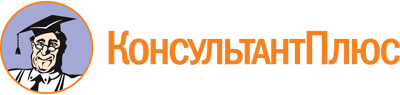 Распоряжение Министерства ЖКХ МО от 13.09.2023 N 147-РВ
"О комиссии по отбору религиозных (некоммерческих) организаций, претендующих на получение субсидии из бюджета Московской области на возмещение части затрат по оплате коммунальных услуг"
(вместе с "Положением о комиссии по отбору религиозных (некоммерческих) организаций, претендующих на получение субсидии из бюджета Московской области на возмещение части затрат по оплате коммунальных услуг")Документ предоставлен КонсультантПлюс

www.consultant.ru

Дата сохранения: 21.11.2023
 Баранчеева Т.В.-заместитель министра жилищно-коммунального хозяйства Московской области (председатель комиссии)Грызов И.Н.-заместитель начальника управления реализации жилищной реформы Министерства жилищно-коммунального хозяйства Московской области (член комиссии)Долиот С.А.-заместитель начальника управления планирования и финансового обеспечения государственных программ Министерства жилищно-коммунального хозяйства Московской области (член комиссии)Жемна М.А.-начальник отдела бухгалтерского учета и сводной отчетности - главный бухгалтер Министерства жилищно-коммунального хозяйства Московской области (член комиссии)Куликов А.А.-начальник управления планирования и финансового обеспечения государственных программ Министерства жилищно-коммунального хозяйства Московской области (член комиссии)Минакова И.Н.-начальник управления реализации жилищной реформы Министерства жилищно-коммунального хозяйства Московской области (член комиссии)Стяпина Т.К.-начальник отдела финансового обеспечения государственных программ управления планирования и финансового обеспечения государственных программ Министерства жилищно-коммунального хозяйства Московской области (член комиссии, секретарь комиссии)Шаповалов А.А.-начальник управления развития коммунальной инфраструктуры и нормирования Министерства жилищно-коммунального хозяйства Московской области (член комиссии)Шилкин И.С.-начальник правового управления Министерства жилищно-коммунального хозяйства Московской области (член комиссии)